Образец титульного листа реферата и форма отзыва научного руководителя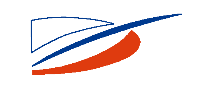 НПО ЭНЕРГОМАШИМЕНИ АКАДЕМИКА В.П. ГЛУШКОГоскорпорация «Роскосмос»Акционерное общество«НПО Энергомаш имени академика В.П. Глушко»(АО «НПО Энергомаш»)______________________________________________________________________ВСТУПИТЕЛЬНЫЙ РЕФЕРАТ НА ТЕМУ:«……….НАЗВАНИЕ ТЕМЫ……….»в аспирантурунаучная специальность«Тепловые, электроракетные двигатели и
энергетические установки летательных аппаратов»Выполнил(а): _________________________Ф. И. О.___________________________подпись«____» ______________ 202__г.Научный руководитель: _________________________ученая степень, ученое звание_________________________Ф. И. О_________________________подпись научного руководителяХимки 202__Отзыв на реферат Фамилия, имя, отчество поступающего _________________________________
________________________________________________________________________1.	Наличие в реферате результатов собственных исследований, которые могут составить предмет предполагаемой диссертационной работы: ___________________________________________________________________________________________________________________________________________________________________________________________________________________________________________________________________________________________________________________________________________________________________________________________________________________________________________________________________________________________________________________________________________________________________________________________________________________________________2.	Ориентировочный задел по теме диссертации составляет ________% 3.	Краткое заключение по теме ___________________________________________________________________________________________________________________________________________________________________________________________________________________________________________________________________________________________________________________________________________________________________________________________________________________________________________________________________________________________________________________________________________________________________________________________________________________________________________________________________________________________________________________________________________________________________________________________________________________________________________________________________________________________________________________________________________________/_________________________________________________________(подпись)	 	(ученая степень, ученое звание, должность, Ф. И. О. полностью)«____» ________________ 20___г. 